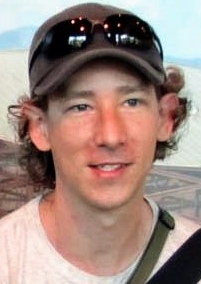 Neil AlexanderSUMMARYI am an experienced ESL teacher seeking work in Korea. I have 6 years of experience teaching English, the ability to quickly learn on job tasks and execute them correctly, and am a goal-oriented individual with strong leadership capabilities.
EXPERIENCEEnglish Teacher, JLS English Academy Seoul, South Korea  — 2009-2013Taught English to Elementary level students.AccomplishmentsMaintained  classrooms of up to 20 students Taught multiple types of lessons Held Office/Cafe hoursEnglish Teacher, JLS English AcademyBundang, South Korea  — 2007-2008Taught English to Elementary level students.AccomplishmentsMaintained  classrooms of up to 20 students Taught multiple types of lessons English Teacher, Wonderland English AcademyBundang, South Korea  — 2006-2007Taught English to Kindergarden  level students.AccomplishmentsMaintained  classrooms of up to 15 students Taught multiple types of lessons EDUCATIONNorthern Kentucky UniversityB.A., Philosophy and Theatre — 1989-1990Dual degrees in Philosophy and in Theatre focusing on Philosophy of Science and Theatre Acting/Directing.REFERENCESAvailable upon request.